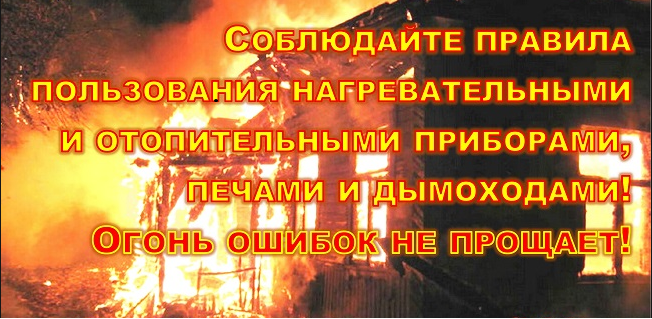 Пожарная безопасность в отопительный сезонЕжегодно работники подразделений филиала № 6 КУ ПБ ВО «Противопожарная служба» в рамках проведения профилактической операции «Жильё» проводят профилактические мероприятия с населением в жилом секторе. Особое внимание в ходе профилактических мероприятий уделяется лицам, ведущим асоциальный образ жизни, одиноким престарелым людям. При проведении инструктажей вручаются памятки о соблюдении мер пожарной безопасности в жилом секторе. 	Анализируя причины пожаров, а так же социальный статус виновных в возникновении пожара, можно сразу сделать такие выводы:- Причиной большинства пожаров является халатное отношения, не внимательность (это наше авось пронесёт). - Но прежде чем нарушать правила пожарной безопасности или оставлять без внимания факты нарушений, задумайтесь, а пронесёт ли? Многие виновные в пожарах это лица, чьё имущество не такое уж большое. А после пожара и вовсе ни чего не остается. Эти люди, отвечая на вопрос, знали ли они, что эти деяния являются нарушениями правил пожарной безопасности и могли привести к пожару, отвечают – «Знали». Спрашиваешь, читали ли они статьи с требованиями пожарной безопасности, отвечают – «газеты не выписываем». Сэкономив рубль, они теряют всё. Это ещё нормально, а то иногда человек находится под таким алкогольным опьянением, что с ним и поговорить нельзя. В квартирах и жилых домах, в которых мы все с вами живём, имеется большое количество горючих предметов, синтетических изделий и разнообразной бытовой техники. А это увеличивает потенциальную возможность возникновения пожара в жилых домах, а так же делает даже самый незначительный пожар опасным для жизни и здоровья людей из-за выделения ядовитых газов при горении синтетических материалов.Существенными источниками пожарной опасности являются:а) подвалы (при наличии в них сгораемых материалов, старой мебели и т.п.);б) чердаки (при наличии сгораемого утеплителя, отсутствии огнезащиты чердачных деревянных конструкций, захламленности сгораемыми веществами и материалами);в) санитарно-кухонные узлы (при неисправном газовом, электрическом, печном или ином техническом оборудовании).В основном люди проживают в одноэтажных домах с чердаками. Несущие конструкции кровель выполнены из древесины, при этом особо опасны сгораемые кровли (толь, рубероид). Применение в жилых постройках большого количества сгораемых материалов увеличивает их пожарную опасность.Практически все жилые дома имеют печное отопление. По статистическим данным, примерно каждый пятый пожар в жилом доме и надворных постройках происходит от неисправности печей и дымоходов, их неправильного устройства или эксплуатации.Особенностью жилых домов в сельской местности является наличие надворных построек различного назначения. Это гаражи, бани, помещения для хранения дров, содержания домашних животных. Применение в них большого количества сгораемых материалов, печного отопления, электрооборудования значительно увеличивает пожарную опасность жилых построек в целом.И так, о профилактики пожаров!Меры пожарной безопасности при, использовании электротехнических устройств         	 Необходимо следить за исправностью электропроводки, электрических приборов и аппаратуры, а также за целостностью и исправностью розеток, вилок и электрошнуров.          	Запрещается    эксплуатировать    электропроводку    с    нарушенной изоляцией.          	Запрещается завязывать  провода  в узлы,  соединять  их скруткой.          	Запрещается   одновременно   включать   в   электросеть   несколько электроприборов (ламп, плиток, утюгов и т. п.), особенно в одну и ту же розетку с помощью тройника, т. к. возможна перегрузка электропроводки и замыкание.         	Запрещается закреплять провода на газовых и водопроводных трубах, на батареях отопительной системы.        	 Запрещается  соприкосновение  электропроводов  с телефонными  и радиотрансляционными проводами, радио- и телеантеннами, ветками деревьев и кровлями строений.        	 Удлинители   предназначены   для   кратковременного   подключения бытовой техники; после использования их следует отключать от розетки.         	Нельзя прокладывать кабель удлинителя под коврами, через дверные пороги.        	Необходимо        пользоваться        только        сертифицированной электропродукцией.	Запрещается   применение   самодельных   электропредохранителей (пробки, «жучки»). Необходимо помнить, что предохранители защищают от коротких замыканий, но не от пожара из-за плохих контактов электрических проводов.             Признаки неисправности электропроводки:- горячие электрические вилки или розетки;- сильный нагрев электропровода во время работы электротехники;- звук потрескивания в розетках; искрение;- запах горящей резины, пластмассы;- следы копоти на вилках и розетках;- потемнение оплеток электропроводов;- уменьшение освещения в комнате при включении того или иного электроприбора.Запрещается оставлять включенные приборы без присмотра, особенно высокотемпературные нагревательные приборы: электрочайники, кипятильники, паяльники и электроплитки.Запрещается пользоваться электроприборами с открытыми спиралями во взрывоопасных  зонах (например,   в местах хранения  и  использования бензина, препаратов в аэрозольных упаковках).            Необходимо следить, чтобы горючие предметы интерьера (шторы, ковры, пластмассовые плафоны, деревянные детали мебели и пр.) ни при каких условиях не касались нагретых поверхностей электроприборов.Запрещается накрывать электролампы и светильники бумагой, тканью и другими горючими материалами.Запрещается оставлять включенным электрообогреватель на ночь, тем более рядом с постелью или другими горючими предметами. 	 При покупке электрообогревателя необходимо убедиться, что он оборудован системой аварийного выключения (на случай его перегрева или падения).             При включении обогревателей необходимо стараться по возможности не  использовать  удлинители.              Запрещается   использовать    самодельные   электронагревательные приборы.Меры пожарной безопасности при пользовании печным отоплением Нельзя оставлять без присмотра топящиеся печи и поручать надзор за ними малолетним детям. 	Перед началом отопительного сезона нужно проверить исправность печи и дымоходов, отремонтировать их, заделать трещины, очистить от сажи, а также побелить на чердаках все дымовые трубы и стены, в которых проходят дымовые каналы. 	 Дымовая труба печи при проходе через чердачные или междуэтажные перекрытия должна иметь утолщение кирпичной кладки (разделку). Утолщение кирпичной кладки должно быть во всех случаях и у стенок печи, если печь примыкает (или находится близко) к деревянным элементам здания. 	Печь   также   не   должна   примыкать   к   деревянным   стенам   или перегородкам. Между ними оставляют воздушный промежуток (отступку) на всю высоту. 	 Любая печь должна иметь самостоятельный фундамент. 	 Запрещается      использовать      для     дымоходов      керамические, асбестоцементные и металлические трубы. 	У печи должны быть исправная дверца, заслонки соответствующих размеров и предтопочный металлический лист, размером не менее 50x70 см. без дефектов и прогаров. 	В зимнее время, чтобы не случился пожар от перекала отдельных частей, печи рекомендуется топить 2-3 раза в день, продолжительностью не более 1,5 часа. 	 Мебель, занавески и другие горючие предметы нельзя располагать ближе . от топящейся печи.  	 Нельзя хранить щепу, опилки, стружки под печкой, также нельзя подсушивать дрова на печи, вешать над ней для просушки белье. 	 Нельзя выбрасывать горячие угли, шлак или золу вблизи строений, на сухую траву. Для этого должны быть специально отведенные места, где всё выгребаемое из топок заливается водой. 	 Прекращать топить печи в зданиях и сооружениях необходимо не менее чем за 2 часа до окончания работы. В детских учреждениях с дневным пребыванием детей топить печи следует заканчивать не позднее, чем за час до прибытия детей. 	 Вечером топить печи необходимо прекращать за 2 часа до сна.
При эксплуатации печного отопления запрещается:- оставлять без присмотра топящиеся печи, а также поручать надзор за ними малолетним детям;- топить углем, коксом, газом печи, не предназначенные для этих видов топлива;- применять для розжига печей бензин, керосин, дизельное топливо и другие, легковоспламеняющиеся и горючие жидкости;-  использовать дрова, превышающие размер топки печи;- использовать вентиляционные и газовые каналы в качестве дымоходов;- использовать печи без противопожарной разделки (отступки).Пожар – не стихия, а следствие беспечности людей!СОХРАНИТЕ ЖИЛЬЁ ОТ ПОЖАРОВ И ВАШУ ЖИЗНЬ!Ведущий инженер филиала № 6 КУ ПБ ВО «Противопожарная служба»                                              П.Н.ОкуловскийПожарная безопасность в отопительный сезонФилиал №6 КУ ПБ ВО «Противопожарная служба» напоминает, что с приходом отопительного сезона необходимо обратить особое внимание на выполнение требований пожарной безопасности в жилых домах и квартирах, имеющих печное отопление, как при устройстве, так и при эксплуатации печей. Пожары чаще всего возникают из-за перекала печи, появления в кирпичной кладке трещин, в результате применения для растопки горючих и легковоспламеняющихся жидкостей, выпадения из топки горящих углей.В сильные похолодания, в ветреную погоду жители часто применяют дополнительные нагревательные приборы: плитки, электрообогреватели и др., иногда и кустарного изготовления. Все это может привести к возгораниям. Нередко на таких пожарах гибнут люди. Чтобы этого не произошло, необходимо соблюдать элементарные правила пожарной безопасности.Перед началом отопительного сезона каждый гражданин, руководители организаций обязаны провести проверку, ремонт, осмотр и обслуживание печей, котельных, теплогенераторных и калориферных установок, а также других отопительных приборов и систем.Печи и другие отопительные приборы должны иметь установленные нормами противопожарные разделки (отступки) от горючих конструкций, а на деревянном или другом полу из горючих материалов — предтопочный лист без прогаров и повреждений. Запрещается установка металлических печей, не отвечающих требованиям пожарной безопасности.При эксплуатации печного отопления запрещается:- оставлять без присмотра топящиеся печи, а также поручать надзор за ними малолетним детям; 
- располагать топливо, другие горючие вещества и материалы на предтопочном листе; 
- применять для розжига печей бензин, керосин, дизельное топливо и другие легко воспламеняющиеся или горючие жидкости; 
- топить углем, коксом и газом печи, не предназначенные для этих видов топлива; 
- производить топку печей во время проведения в помещениях собраний и других массовых мероприятий; 
- использовать вентиляционные и газовые каналы в качестве дымоходов; 
- перекаливать печи.При эксплуатации электронагревательных приборов запрещается:- эксплуатировать электропровода и кабели с видимыми нарушениями изоляции;- пользоваться розетками, рубильниками, другими электроустановочными изделиями с повреждениями;- использовать временную электропроводку.Меры пожарной безопасности при эксплуатации газового оборудования.Газовое оборудование, находящееся в доме, должно находиться в исправном состоянии, и соответствовать техническим требованиям по его эксплуатации.При эксплуатации газового оборудования запрещается:- пользоваться газовыми приборами малолетним детям и лицам, незнакомым с порядком его безопасной эксплуатации;- открывать газовые краны, пока не зажжена спичка или не включен ручной запальник;- сушить белье над газовой плитой, оно может загореться.При появлении в доме запаха газа, запрещается использование электроприборов находящихся в доме, включение электроосвещения. Выключите все газовые приборы, перекройте краны, проветрите все помещения, включая подвалы. Проверьте, плотно ли закрыты все краны газовых приборов. Если запах газа не исчезает, или, исчезнув при проветривании, появляется вновь, необходимо вызвать аварийную газовую службу.